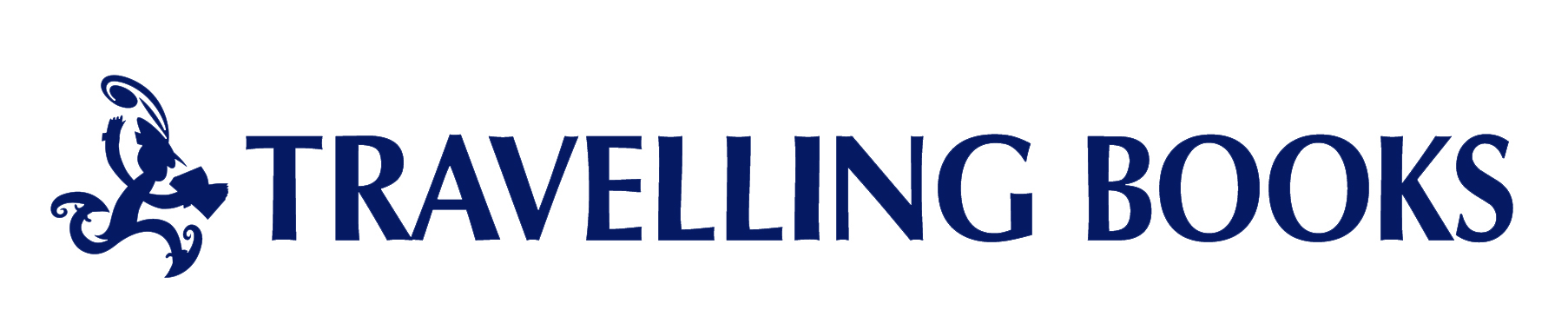 Please note all books are subject to availability. Travelling Books cannot guarantee that every book on this order form will be available on the bookcases at your Book Fair.AgeISBN# – CPriceQTYTotalAges 8+9781407193199A Life Story: Alan Turing£4.99Ages 8+9781407193175A Life Story: Katherine Johnson£4.99Ages 2+9781407181806A Little Bit Brave£4.99Ages 8+9781406396133Alex Rider: Nightshade£7.99Ages 8+9780007980130Amazing Story of Adolphus Tips, The£2.99Ages 8+9780008262174Beast of Buckingham Palace, The£7.99Ages 6+9789999617529Bella Broomstick Pack (pack of 4)£4.99Ages 6+9781407193779Best Friends: A Perfect Friendship Journal (with two free necklaces)£6.99Ages 2+9781782959489Betsey Biggalow the Detective£2.99Ages 2+9781783443956Bilal's Brilliant Bee£5.99Ages 8+9780007979851Boy Giant£6.99Ages 6+9781338712766Cat Kid Comic Club£7.99Ages 6+9781529045512Cloud Horse Chronicles, The: Guardians of Magic£7.99AgeISBNDQTYTotalAges 8+9780702300639Darkest Unicorn, The£6.99Ages 8+9780702303159Darkwhispers: A Brightstorm Adventure£4.99Ages 2+9780702300714Day the Banana Went Bad, The £5.99Ages 8+9780241396636Diary of a Wimpy Kid: Wrecking Ball£6.99Ages 6+9781338642179Dig and Discover Dinosaur£8.99Ages 2+9781407198514Dinky Donkey, The£6.99Ages 6+9781338323214Dog Man: Fetch 22£7.99Ages 6+9780702303678Dog Man: For Whom the Ball Rolls£6.99Ages 6+9781338535624Dog Man: Grime and Punishment£7.99Ages 6+9781338680454Dog Man: Mothering Heights£7.99Ages 6+9781338574821Dog Man: Paw-Some Journal£5.99Ages 2+9781407170688Don't Eat the Teacher£2.99Ages 8+9781471173363Dork Diaries: Spectacular Superstar£6.99AgeISBNE-GQTYTotalAges 6+9781407179957Enchanted Pony Academy: All That Glitters£4.99Ages 8+9781407193625Escape the Rooms£6.99Ages 8+9781786899767Evie and the Animals£6.99Ages 8+9781788703017F2: Ultimate Footballer£8.99Ages 6+9780008342579Fing£7.99Ages 8+9781407191706Football Handbook£5.99Ages 6+9781407198422Football Legends: Raheem Sterling£4.99Ages 8+9781407185484Freedom£4.99Ages 6+9781407195681Get Me Out of Here!£6.99Ages 2+9781407174181Giggle Pigs, The£2.99Ages 8+9781407198507Girls Rule£6.99Ages 8+9780241433508Goodnight Mister Tom£2.99Ages 2+9781407188546Goodnight, Moon Baby£4.99Ages 8+9789999652216Goosebumps Pack (pack of 4)£9.99Ages 2+9780702304279Grinny Granny Donkey, The£6.99Ages 2+9781407196589Grumpycorn£4.99AgeISBNH-KQTYTotalAges 2+9781789582529Hatching Unicorns£5.99Ages 6+9781338666281Hidden Gems Kit£9.99Ages 8+9780702303142Home Again: Stories About Coming Home From War£6.99Ages 2+9781510106222Horrid Henry's Injection£4.99Ages 2+9781407199283Hot Dog! Bind-Up (Books 1 and 2)£2.99Ages 6+9780007977116Hubert Horatio: How to Raise Your Grown-Ups£4.99Ages 6+9781847157942I Love Kittens: My Secret Diary£5.99Ages 2+9781407199436I Love Rainbow Unicorns! Activity Book£5.99Ages 2+9780702305825I Need a New Bum£6.99Ages 6+9780008164706Ice Monster, The£7.99Ages 2+9780702300028I've Broken My Bum!£4.99Ages 6+9780141365459James and the Giant Peach£2.99Ages 6+9780702304958Killer Creatures (with free shark tooth necklace)£5.99AgeISBNLQTYTotalAges 6+9781338641622LEGO® Batman: Batman's Guide to His Worst Bad Guys (with free minifigure)£7.99Ages 2+9781913110901LEGO® City: Fighting the Flames (with free minifigure)£6.99Ages 2+9781912564644LEGO® City: Join the Police Activity Book (with free minifigure)£6.99Ages 6+9780702300424LEGO® Harry Potter: Witches, Wizards, Creatures and More! (with free minifigure)£7.99Ages 6+9781912564620LEGO® Ninjago®: Sons of Garmadon Activity Book (with free minifigure)£6.99Ages 6+9781338641646LEGO® Ninjago™: Garmadon's Bad Guy Training Manual (with free minifigure)£7.99Ages 6+9781407197074LEGO® Star Wars™ Brick Adventures: Awesome Jedi Tales (with free minifigure)£6.99Ages 2+9780702302268Lighthouse Keeper's Mystery, The£5.99Ages 8+9781407193335Lightning Girl: Superpower Showdown£4.99Ages 8+9781338606478Llamicorn Magical Vibes Confetti Journal£5.99AgeISBNM-NQTYTotalAges 6+9781407196343Mac B, Kid Spy: Mac Undercover£3.99Ages 2+9781787413757Mega Magic Hair Swap, The £6.99Ages 6+9789999656115Mermazing Mermaid Tail Squishy Journal£5.99Ages 8+9789999663564Michael Morpurgo Pack (pack of 5)£9.99Ages 2+9780007171347Mog the Forgetful Cat£4.99Ages 2+9780241358535Moon Landings£2.99Ages 8+9780702303432My Astrology Journal£5.99Ages 6+9781407191720My Best Friend the Evacuee£2.99Ages 8+9781789478112My Dazzling Dreams Trifold Journal£6.99Ages 2+9781408338339My Little Pony: Discord and the Ponyville Players£4.99Ages 6+9781407198262My Special Unicorn£6.99Ages 8+9781407198873My Story: Blitz£4.99Ages 8+9781407197913My Story: The Berlin Olympics£4.99Ages 2+9781407196282Naughty Narwhal£6.99Ages 2+9781407178882Nice Work for the Cat and the King£2.99Ages 2+9781471171741No-Bot: The Robot's New Bottom!£6.99AgeISBNO-RQTYTotalAges 2+9780241420287Peppa Pig: Peppa's Fairy Tale (with free headband)£6.99Ages 2+9780241471852Peppa Pig: Super Peppa! (with free headband)£6.99Ages 6+9781788950176Perfect Kitten, The £5.99Ages 8+9780702300141Planet Greta: How Greta Thunberg Wants You to Help Her Save Our Planet£6.99Ages 6+9781444951271Planet Omar: Unexpected Super Spy£4.99Ages 6+9781338230895Pokémon: Super Deluxe Essential Handbook£10.99Ages 2+9780702307812Pokémon Phonics Boxed Set£8.99Ages 6+9781788004725Princess of Pets: The Lonely Pony£5.99Ages 6+9781407198668Puppies of Blossom Meadow: Fairy Friends£4.99Ages 6+9780702303449Puppy Love: My Adorable Journal£5.99Ages 2+9780702302220Return of Thelma the Unicorn, The £6.99Ages 2+9781405296885Rhinocorn Rules!£4.99Ages 8+9781338603378Rock On! Unearth Natural Treasures£6.99Ages 6+9789999678322Rose Gold and Friends Pack (pack of 4)£7.99Ages 2+9781408892152Ruby's Worry£4.99Ages 8+9781529037159Runaway Robot£6.99AgeISBNS-UQTYTotalAges 6+9780603578861Sandman and the Turtles, The £2.99Ages 2+9789999679138Scholastic Acorns Early Readers Pack (pack of 5)£6.99Ages 2+9781407158129School Stars: Handwriting£2.99Ages 8+9781407189086Secret Agent Handbook£5.99Ages 8+9781407191096Shoe Wars£7.99Ages 2+9781407188898Smeds and the Smoos, The£6.99Ages 2+9781509812523Snail and the Whale, The £6.99Ages 8+9781407198491Star Switch£6.99Ages 8+9780702306860Striking Out£7.99Ages 8+9780007981328Taylor Turbochaser, The£6.99Ages 6+9781407198002Tom Gates: Mega Make and Do and Stories Too£6.99Ages 8+9781407191119Tom Gates: Random Acts of Fun (Available from 14th Oct)£7.99Ages 8+9781407186726Tom Gates: Spectacular School Trip (Really)£7.99Ages 2+9781407199221Unicorn and the Rainbow Poop£6.99Ages 6+9781407184692Unicorns of Blossom Wood Pack (pack of 4)£5.99AgeISBNV-ZQTYTotalAges 2+9780140569322Very Hungry Caterpillar, The£4.99Ages 8+9781407191393Voices: Empire's End - A Roman Story£4.99Ages 8+9781407191416Voices: Son of the Circus - A Victorian Story£4.99Ages 2+9780702303173Waffle Phonics Flash Cards£5.99Ages 2+9780702300738Waffle the Wonder Dog: Doggy Buddies£5.99Ages 8+9780552578240We Are the Beaker Girls£6.99Ages 6+9781407199559WeirDo Bind-Up (Books 1 and 2)£5.99Ages 8+9780008520342When Fishes Flew (Available from 30th Sept)£6.99Ages 2+9781788001236Wigglesbottom Primary: Break-Time Bunnies£5.99Ages 8+9781444956948Wizards of Once, The: Knock Three Times£7.99Ages 6+9780008305789World's Worst Teachers, The£9.99Ages 8+9781407196374You Go, Girl!£5.99